Расходомер-счетчик электромагнитный ВЗЛЕТ ТЭР                               исполнения АС, АФ (агрессивостойкие) для АЭС     исполнениеМодель расходомера:* – токовый и дискретные выходы, RS485 MODBUS, вход управления При заказе прибора необходимо предварительно оформить опросный листПримечания:При заполнении карты заказа в прямоугольнике выбранной позиции ставится знак   Х  , значение параметра указывается в графе таблицы или прямоугольнике рядом с его наименованием Город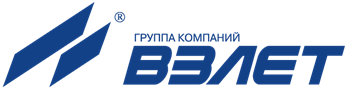 Россия, 198097, Санкт-Петербург, ул. Трефолева, 2БМконтакт- центр (бесплатный звонок) 	 8-800-333-888-7e-mail: 	 mail@vzljot.ruДокументация и программное обеспечение размещены на сайте www.vzljot.ruПлательщикРоссия, 198097, Санкт-Петербург, ул. Трефолева, 2БМконтакт- центр (бесплатный звонок) 	 8-800-333-888-7e-mail: 	 mail@vzljot.ruДокументация и программное обеспечение размещены на сайте www.vzljot.ruИНН / КПП  Россия, 198097, Санкт-Петербург, ул. Трефолева, 2БМконтакт- центр (бесплатный звонок) 	 8-800-333-888-7e-mail: 	 mail@vzljot.ruДокументация и программное обеспечение размещены на сайте www.vzljot.ruПолучательРоссия, 198097, Санкт-Петербург, ул. Трефолева, 2БМконтакт- центр (бесплатный звонок) 	 8-800-333-888-7e-mail: 	 mail@vzljot.ruДокументация и программное обеспечение размещены на сайте www.vzljot.ruПочтовый адресРоссия, 198097, Санкт-Петербург, ул. Трефолева, 2БМконтакт- центр (бесплатный звонок) 	 8-800-333-888-7e-mail: 	 mail@vzljot.ruДокументация и программное обеспечение размещены на сайте www.vzljot.ruРоссия, 198097, Санкт-Петербург, ул. Трефолева, 2БМконтакт- центр (бесплатный звонок) 	 8-800-333-888-7e-mail: 	 mail@vzljot.ruДокументация и программное обеспечение размещены на сайте www.vzljot.ruРоссия, 198097, Санкт-Петербург, ул. Трефолева, 2БМконтакт- центр (бесплатный звонок) 	 8-800-333-888-7e-mail: 	 mail@vzljot.ruДокументация и программное обеспечение размещены на сайте www.vzljot.ruтелефон, факсРоссия, 198097, Санкт-Петербург, ул. Трефолева, 2БМконтакт- центр (бесплатный звонок) 	 8-800-333-888-7e-mail: 	 mail@vzljot.ruДокументация и программное обеспечение размещены на сайте www.vzljot.ruДоставкасамовывозсамовывозЖ/ДЖ/ДАВИАРоссия, 198097, Санкт-Петербург, ул. Трефолева, 2БМконтакт- центр (бесплатный звонок) 	 8-800-333-888-7e-mail: 	 mail@vzljot.ruДокументация и программное обеспечение размещены на сайте www.vzljot.ruПеревозчикРоссия, 198097, Санкт-Петербург, ул. Трефолева, 2БМконтакт- центр (бесплатный звонок) 	 8-800-333-888-7e-mail: 	 mail@vzljot.ruДокументация и программное обеспечение размещены на сайте www.vzljot.ruПункт назначенияПункт назначенияРоссия, 198097, Санкт-Петербург, ул. Трефолева, 2БМконтакт- центр (бесплатный звонок) 	 8-800-333-888-7e-mail: 	 mail@vzljot.ruДокументация и программное обеспечение размещены на сайте www.vzljot.ruПредполагаемая дата оплатыПредполагаемая дата оплатыПредполагаемая дата оплатыПредполагаемая дата оплатыПредполагаемая дата оплатыРоссия, 198097, Санкт-Петербург, ул. Трефолева, 2БМконтакт- центр (бесплатный звонок) 	 8-800-333-888-7e-mail: 	 mail@vzljot.ruДокументация и программное обеспечение размещены на сайте www.vzljot.ruЗаявка №Дата готовности«»20      г.Заявка №от «» 20      г.Дата готовности«»20      г.Заявка №Дата готовностиКоличество комплектов однотипных приборов                        шт.-11-21-31-41-51-61-7-8-9-ПР1-Б-П-ПФизмеряемая жидкостьдиапазон температуры, °Сматериал трубопровода       класс безопасности 3                                                                                                                             класс безопасности 4АС-010«сэндвич», DN 10АФ-050фланцевый, DN 50АС-015«сэндвич», DN 15АФ-065фланцевый, DN 65АФ-020фланцевый, DN 20АФ-080фланцевый, DN 80АФ-025фланцевый, DN 25АФ-100фланцевый, DN 100АФ-032фланцевый, DN 32АФ-150фланцевый, DN 150АФ-040фланцевый, DN 40АФ-200фланцевый, DN 200Тип защиты-11IP67, t0 жидкости до 1500СХПоворот электронного блока:-83на 1800 по часовой стрелкеДавление-212,5 МПаХПоворот электронного блока:-84на 2700 по часовой стрелкеСтандарт фланцев-31ГОСТ 12820, нержав. сталь.ХИнтерфейс:-91стандартная комплектация.*Защитные кольца-41нержавеющая стальХИнтерфейс:-92станд. + RS 485 PROFIBUSМатериал электродов-51титанХИнтерфейс:-93станд. +  ETHERNETИндикатор-61индикатор, клавиатураХПрокладки-ПР1фторопластХПоворот индикатора:-71без поворотаИсточник питания 220/=24В-Б1ИВП-24.24Поворот индикатора:-72на 900 по часовой стрелкеИсточник питания 220/=24В-Б2отсутствуетПоворот электронного блока:-81без поворотаНаправление потока/ погрешность-П1однонаправленное/0,35%Поворот электронного блока:-82на 900 по часовой стрелкеНаправление потока/ погрешность-П2реверсивное/0,35%длина кабеля питания 2х1,5 мм2 (до 150м), мдлина кабеля связи для токового, дискретных выходов, м длина кабеля связи для токового, дискретных выходов, м длина кабеля питания 2х2,5 мм2 (до 250м), мПрисоединительная арматура:  углеродистая сталь, с консервациейПрисоединительная арматура: нержавеющая сталь              крепеж из нержавеющей сталиDNтрубопровода комплект №1 (ПФ1)(фланцы, габаритный имитатор, крепеж, прокладки)комплект №2 (ПФ2)(комплект №1 + прямолинейные участки, конфузоры)           комплект №3 (ПФ3)(комплект №1 без имитатора)Лицо заполнившее карту(ФИО, должность)(подпись)Тел.e-mail: